Book Sale – Martha BrunnerScheduleSolicitation of Help – Sorting and SaleDonation Updates PublicityBook Sale Guidelines (attached to email)Approval of January 17, 2022 Minutes – Connie KaneTreasurer’s Report – Nicole SchaeferLibrary Update – Kris LomanMembership UpdateFundraisers – Art AuctionOther ActivitiesAdditional BusinessNext Board Meeting – July 2022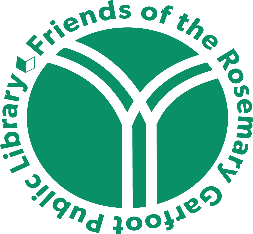        Friends of the Rosemary Garfoot Public Library                        Executive Board Meeting                       Thursday, March 31, 2022                                      5:00 PM                                   Liz’s House                            3095 Creekside Way                                     AGENDA